2022届广东省高三语文摸底考试试题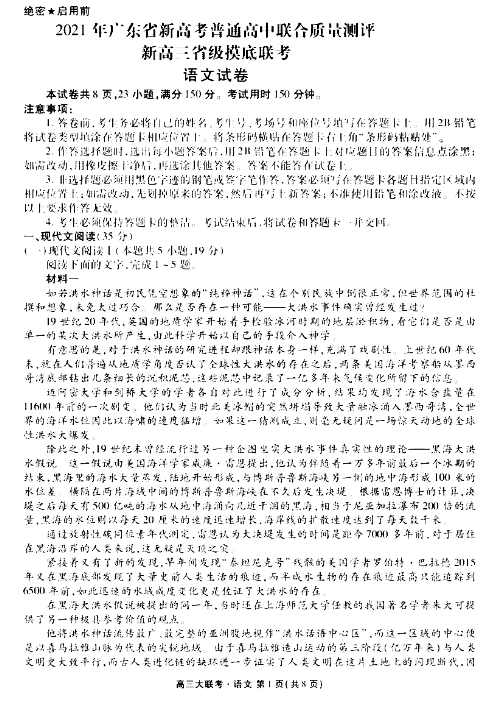 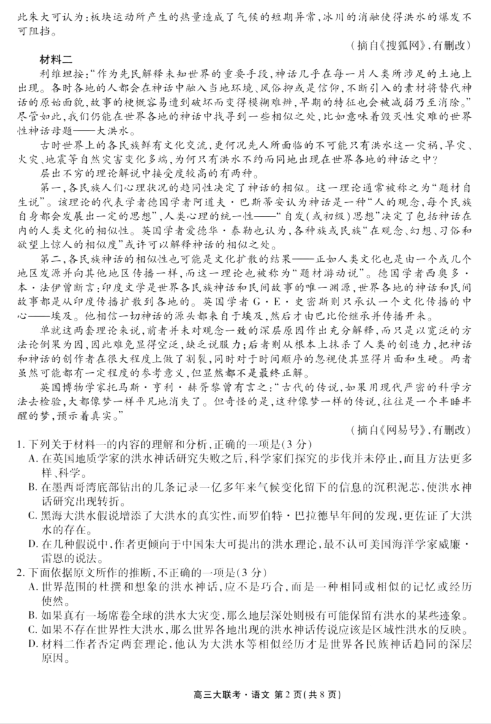 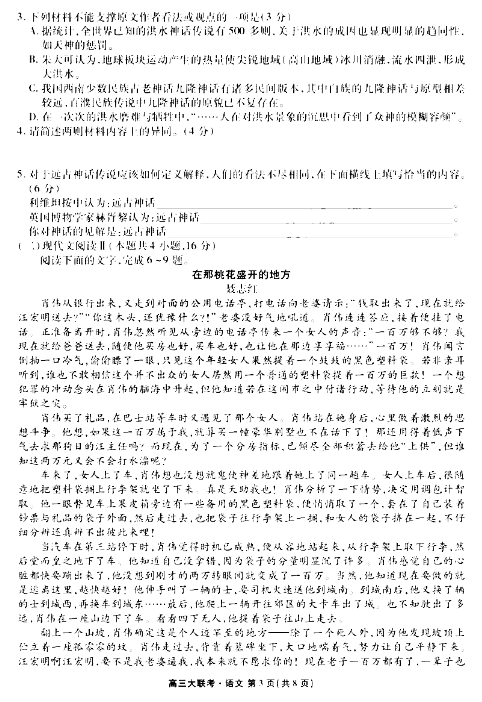 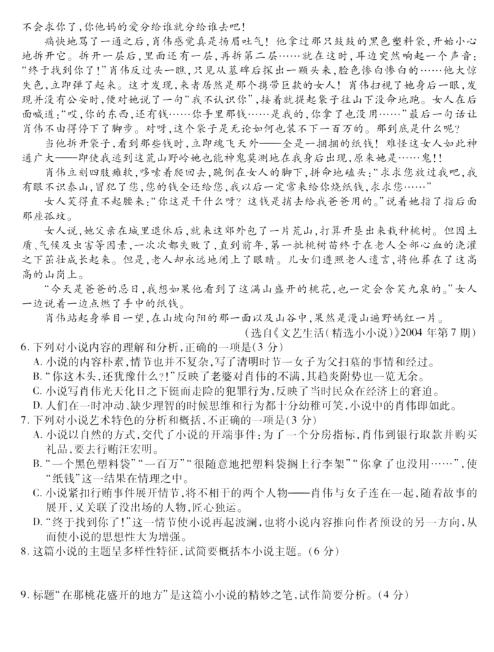 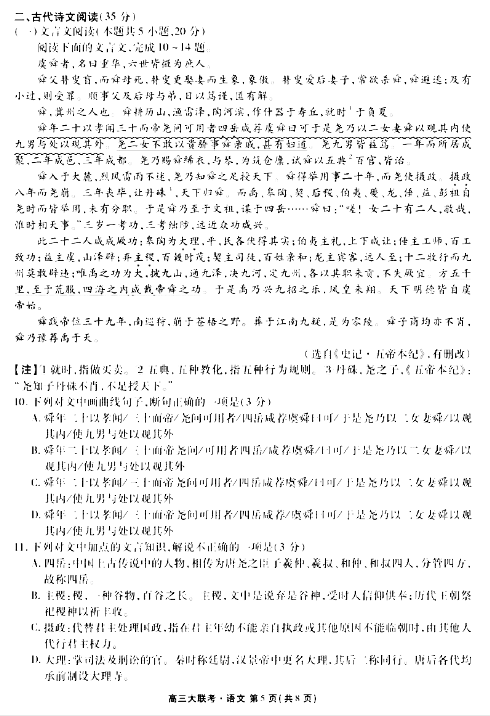 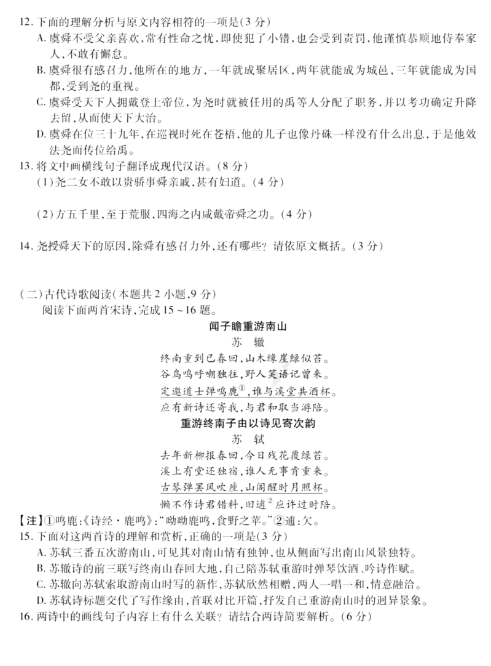 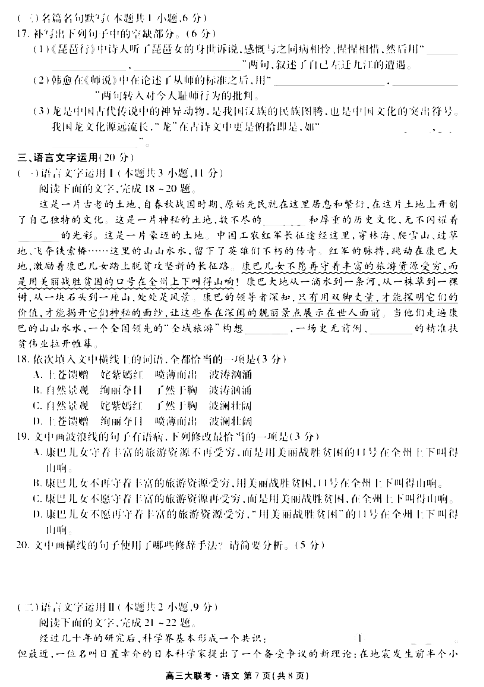 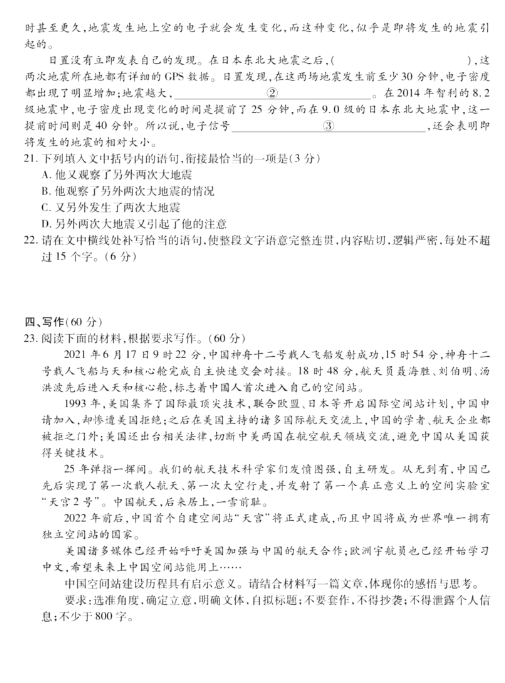 